Publicado en Barcelona el 22/02/2019 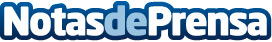 `START UP´, Una jornada jurídico-económica organizada por el despacho internacional de abogados KOPERUS BLSEl día 20 de marzo de 2019, de 10 h a 11.30 h., los Asesores de Despacho KOPERUS para los emprendedores sobre las cuestiones jurídicas, así como de estructuración económica, a la hora de implantar un nuevo negocioDatos de contacto:KoperusNota de prensa publicada en: https://www.notasdeprensa.es/start-up-una-jornada-juridico-economica Categorias: Derecho Recursos humanos http://www.notasdeprensa.es